INDICAÇÃO Nº 2512/2014“Sugere ao Poder Executivo Municipal, que efetue a instalação de um container para descarte de lixo em área do Jardim Esmeralda”.Excelentíssimo Senhor Prefeito Municipal, Nos termos do Art. 108 do Regimento Interno desta Casa de Leis, dirijo-me a Vossa Excelência para sugerir que, por intermédio do Setor competente, efetue a instalação de container no cruzamento da Rua Ametista com Avenida Alfredo Contato no Jardim Esmeralda, onde esta havendo um descarte de grande quantidade de lixo e entulhos. Justificativa:O local vem sendo utilizado como deposito, a cada dia aumenta a quantidade de entulho e lixo ali descartado. O local exala odor, principalmente pela manhã quando o sol começa a esquentar e vem incomodando vizinhos.Plenário “Dr. Tancredo Neves”, em 14 de julho de 2.014.Gustavo Bagnoli-vereador-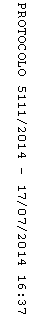 